[Этот документ был переведен для вашего удобства с использованием технологий машинного перевода без постредактирования. Не дается никаких гарантий какого-либо рода, явных или подразумеваемых, в отношении его точности, надежности или правильности. Любые расхождения или различия, которые могли возникнуть при переводе содержания оригинального документа на русский язык, не являются обязательными и не имеют юридической силы для соблюдения, исполнения или любой другой цели. Некоторые материалы (например, изображения) могут быть не переведены из-за технических ограничений системы. В случае возникновения вопросов, связанных с точностью информации, содержащейся в переведенном документе, просим обращаться к английскому оригиналу, который является официальной версией документа.]РЕЗЮМЕ И РЕКОМЕНДАЦИИ ПРАКТИЧЕСКОГО СЕМИНАРА ПО ИНТЕГРАЦИИ ДЕЯТЕЛЬНОСТИ, СВЯЗАННОЙ С ГОРОДАМИ, ВО ВСЕМИРНУЮ МЕТЕОРОЛОГИЧЕСКУЮ ОРГАНИЗАЦИЮЖенева, 13-15 Июня 2022 Г.ФонУскоряющийся рост городского населения стал движущей силой развития человеческого потенциала, особенно в развивающихся странах. Густонаселенные города являются центрами творчества и экономического прогресса, однако экстремальные погодные условия, наводнения, качество воды, загрязнение воздуха и другие опасные явления создают значительную уязвимость и проблемы в городской среде. Третья конференция Организации Объединенных Наций по жилью и устойчивому городскому развитию (Хабитат III) в октябре 2016 года приняла новую повестку дня в области городов (Организация Объединенных Наций, 2017 год), в которой особое внимание уделяется устойчивости городов, устойчивости климата и окружающей среды, а также управлению рисками бедствий. После мероприятия в экономическом и Социальном Совете Организации Объединенных Наций (Активизация новой городской повестки дня для борьбы с растущим неравенством - #NUA2030 | экономический и Социальный Совет), от Всемирной метеорологической организации (ВМО) требуются усилия по консолидации ее вклада в пересмотр новой городской повестки дня и всесторонней поддержке деятельности, связанной с городами. Городское развитие в настоящее время является краеугольным камнем целей Организации Объединенных Наций в Области Устойчивого Развития на период до 2030 года. Она имеет свою собственную цель в области устойчивого развития (ЦУР 11).: Сделать города инклюзивными, безопасными, жизнестойкими и устойчивыми. Для поддержки осуществления городской деятельности межпрограммная группа экспертов ВМО по городскому обслуживанию в рамках Комиссии по атмосферным наукам и Комиссии по основным системам (2018 г.) при поддержке Специальной группы городских координаторов в секретариате разработала руководство по комплексному городскому гидрометеорологическому, климатическому и экологическому обслуживанию (ИУС) (Том 1: Концепция и методология, 2019 г. и Том 2: Демонстрационные Города, 2020 Г.). После реформы конституционных органов ВМО недавно созданная комиссия по обслуживанию ВМО (СЕРКОМ) сформировала исследовательскую группу по интегрированному городскому обслуживанию (ИГ-УРБ). СЕРКОМ поручил ИГ-УРБ изучить вопрос о том, каким образом городское гидрометеорологическое, климатическое и экологическое обслуживание может предоставляться более комплексным образом. Другие органы ВМО разрабатывали и распространяли руководящие материалы по различным аспектам городской окружающей среды (по городскому острову тепла, городским наводнениям и т. д.). Резюме этих мероприятий представлено в Приложении 1.Общие рекомендации семинараРекомендуемые действия, которые могут привести к получению выгод для членов, могут быть объединены в несколько групп:Улучшение обмена информацией между группами ВМО Общая стратегия привлечения пользователей, включая продвижение уже доступных продуктов в сообществе пользователейСовершенствование рабочих процессовБолее стратегическое участие в целевых пилотных проектахСовместные усилия различных групп по разработке нормативных материалов1. 	Обмен информацией.Существует потребность в том, чтобы различные группы, занимающиеся вопросами городской среды, имели общую базу данных, в которой можно было бы консолидировать исходную информацию для городского моделирования, прогнозирования и оценки рисков. Начальные элементы могут использовать исследовательские базы данных, созданные сообществом по парниковым газам, WUDAPT, инвентаризацией загрязнения и другими. Такой каталог (где и какие наборы данных доступны) был бы полезен для всестороннего социально-экономического картирования и картирования уязвимости.Было бы полезно, если бы центры оперативного численного прогнозирования погоды (ЧПП) (ГСОДП) могли предоставлять продукцию ЧПП с высоким разрешением (1 км) для использования группами по снижению риска бедствий (СРБ) для прогнозов с учетом воздействий.Семинары ВМО по городскому обслуживанию были бы полезным механизмом для обмена информацией и могли бы организовываться один раз в два года. Он будет посвящен последним достижениям в области городских наблюдений, услуг по моделированию и исследований.2.	Привлечение пользователейПользователи и акционеры должны быть осведомлены о работе ВМО по городскому хозяйству и продукции на основе данных и в дальнейшем участвовать в работе групп ВМО. Их потребности и отзывы должны оцениваться на упреждающей основе. Требуется комплексное картирование для определения того, какие потребности в городском обслуживании могут быть удовлетворены с помощью существующих возможностей (например, предоставляемых через ГСОДП) для различных городских районов, в которых в настоящее время нет такого обслуживания. Расширение таких возможностей может быть сделано в тесной консультации с пользователями, включая их обратную связь. Было рекомендовано, чтобы оценка социально-экономической ценности рассматривалась там, где это возможно, и использовалась в качестве движущей силы для развития систем. ИГ-УРБ работает над разработкой методологии, которая потенциально может быть использована.Регулярные тренинги для пользователей и заинтересованных сторон по имеющимся возможностям позволят улучшить восприятие продукции ВМО и обеспечить, чтобы разработки происходили в соответствии с сформулированными потребностями.3.	Рабочие процессы Потенциально может быть полезным создание группы координаторов в Секретариате и соответствующей группы среди групп ВМО, связанных с городами.Группам, ориентированным на обслуживание, рекомендуется преобразовывать потребности пользователей в технические требования к системе. Такие требования должны быть определены в отношении конкретных видов обслуживания с четким описанием того, чего служба хочет достичь, с четко определенной целевой аудиторией, целью и уровнем обслуживания. Группы по обслуживанию должны тесно сотрудничать, чтобы обобщить эти требования, прежде чем передавать их в инфраструктуру.Рекомендуется развивать процесс регулярного обзора потребностей, с тем чтобы иметь возможность в будущем предоставлять руководящие указания в отношении оптимизированных и интегрированных городских систем наблюдений. Исследовательским группам было бы полезно работать гораздо теснее вместе для решения наиболее важных аспектов городских исследований, которые приводят к быстрым оперативным выгодам. Было бы также полезно, если бы научно-исследовательское сообщество установило процесс регулярной оценки/оценки оперативной готовности потенциала в области моделирования исследований и предоставило рекомендации по этим вопросам ГСОДП.4.	Пилотные проектыСуществует необходимость в создании общего каталога пилотных и демонстрационных проектов между различными группами и содействии взаимному взаимодействию.ВМО следует изучить текущие экспериментальные проекты, которые поддерживаются другими организациями (например, Управлением ООН по снижению риска бедствий (УСРБ ООН), Всемирным банком, программой Организации Объединенных Наций по окружающей среде (ЮНЕП), МКЛЕИ), и в инициативном порядке рассмотреть вопрос об участии.ТК и Совет по исследованиям должны работать с региональными ассоциациями (РА) по выбору подходящих городов для реализации совместных пилотных проектов по тестированию новых технологий (приборы, методы, субкилометровые модели ЧПП, продукты, особенно в поддержку прогнозирования/предупреждения о многих опасных явлениях в городских условиях).5.	Нормативные материалыРазработать общие стандарты,протоколы и рекомендации по измерениям для новых/нетрадиционных приборов наблюдения на основе уже начатой работы (включая недорогие датчики и гражданскую науку) и с участием всех городских групп. Это должно включать методологию получения, анализа и совместного использования как структурированных, так и неструктурированных типов данных.Разработка/создание испытательных полигонов и эталонных моделей для моделей с высоким разрешением (например, через консорциум цифровых двойников).Оценить руководящие материалы, разработанные различными группами, для установления их внутренней согласованности, создать каталог таких руководящих материалов и организовать обучение пользователей на их основе._______________ПОГОДА КЛИМАТ ВОДАВсемирная Метеорологическая Организация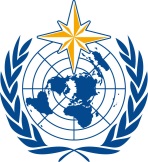 КОМИССИЯ ПО МЕТЕОРОЛОГИЧЕСКИМ, КЛИМАТИЧЕСКИМ, ВОДНЫМ И СВЯЗАННЫМ С НИМИ ЭКОЛОГИЧЕСКИМ УСЛУГАМ И ПРИМЕНЕНИЯМВторая Сессия
17-21 октября 2022 г., ЖеневаSERCOM-2 / INF. 5.11ПОГОДА КЛИМАТ ВОДАВсемирная Метеорологическая ОрганизацияКОМИССИЯ ПО МЕТЕОРОЛОГИЧЕСКИМ, КЛИМАТИЧЕСКИМ, ВОДНЫМ И СВЯЗАННЫМ С НИМИ ЭКОЛОГИЧЕСКИМ УСЛУГАМ И ПРИМЕНЕНИЯМВторая Сессия
17-21 октября 2022 г., ЖеневаПредставленное:
ИГ-УРБ 11.X.2022